Analisa Prediksi Varietas Buah Salak yang Sesuai dengan Lahan Daerah Kabupaten Banjarnegara Menggunakan Algoritma C4.5Fitri Marisa 1, Anastasia L Maukar 2, Ibnu Khalim 3, Muhammad Romadloni Putra 4 1,3,4 Universitas Widyagama Malang, Indonesia2 President University, IndonesiaPENDAHULUANPengembangan komoditas suatu daerah merupakan upaya untuk memberdayakan masyarakat disuatu wilayah khususnya dalam segi untuk memanfaatkan sumber daya alam serta lingkungan yang mempunyai keunggulan. Sudah tidak asing bahwa Indonesia merupakan suatu negara yang mempunyai keuntungan kompetitif pada sektor pertanian . Keunggulan ini sebenarnya sangat bisa dijadikan sebagai modal dasar yang dapat menopang tumbuhnya ekonomi negara apabila pengelolaan tersebut dilakukan dengan baik dan sesuai sasaran tujuan. Dari sektor pertanian mempunyai komoditas yang unggul serta penting untuk dikembangkan menjadi batu loncatan bagi pertumbuhan ekonomi baik secara nasional ataupun regional.Buah-buahan merupakan komoditas pertanian yang mempunyai peran penting dalam perekonomian Indonesia dan dalam penelitian ini khususnya masyarakat kabupaten Banjarnegara. Buah memiliki keunggulan nilai jual yang cukup tinggi, keragaman jenis, ketersediaan lahan dan sumber daya serta teknologi yang mana dapat menjadi pendapatan masyarakat baik bagi petani. Selain itu bagi kesehatan menurut Pedoman Gizi Seimbang (PGS), buah adalah sumber berbagai vitamin serta mineral yang terdapat dalam buah mempunyai peran antioksidan (penangkal senyawa jahat pada tubuh) .Salak merupakan salah satu dari kategori buah asli Indonesia yang banyak digemari oleh masyarakat karena memiliki rasa dan aroma manis serta berair . Salak memiliki beberapa jenis varian dan mempunyai keunggulan dari tekstur, aroma maupun rasa. Kabupaten Banjarnegara merupakan salah satu daerah bagian dari Provinsi Jawa Tengah yang cukup dikenal dengan hasil produksi buah salaknya. Hal tersebut didukung oleh data statistik perkebunan dan pertanian yang telah dirilis oleh Badan Pusat Statistik. Kabupaten Banjarnegara pada tahun 2019 memiliki jumlah produksi sebesar 3.626.784 Kg dari total seluruh produksi Provinsi Jawa Tengah sebesar 4.829.487 Kg. Banjarnegara memiliki sentra perkebunan salak yang terletak di beberapa wilayah kecamatan diantaranya kecamatan Banjarmangu, Sigaluh, Madukara dan Pagentan. Kemudian terdapat kelompok tani dengan total 7 kelompok UKM pengelolaan hasil salak.Berdasarkan data rilis dari Dinas Pemerintahan terkait, maka mencoba menganalisa dan melakukan penelitian untuk memprediksi varietas buah salak. Analisa ini untuk memprediksi lahan yang cocok di setiap daerah yang ada menggunakan prediksi menggunakan Algoritma C4.5. Metode ini sudah banyak dikembangkan untuk mengklasifikasi dan memprediksi suatu kasus dengan tingkat keakuratan yang cukup tinggi . Kelebihan Algoritma C4.5 adalah pada kehandalannya yang dapat menangani data diskrit, dimana karakteristik dataset dari data yang ada dapat dianalisis secara efektif dengan algoritma C4.5 . Tujuannya adalah mampu memberikan prediksi yang akurat kepada petani ataupun pelaku usaha pertanian salak di Banjarnegara. Hal ini bertujuan untuk menentukan kategori jenis salak apa yang cocok ditanam dan dikembangkan pada daerah yang akan dijadikan lahan pertanian buah salak.METODEPenelitian ini dilaksanakan di Kabupaten Banjarnegara dengan jangka waktu penelitian dilaksanakan dalam 1 bulan. Proses penelitian ini dilaksanakan dengan cara sistematik sehingga diharapkan dapat mendukung serta menjadi dasar agar tidak keluar dari batasan yang menjadi tujuan penelitian. Data yang digunakan sebagai data training pembuatan rules prediksi mengacu pada hasil wawancara serta referensi dari artikel. Nilai variabel yang menjadi variabel dataset antara lain Suhu, Topografi, Curah Hujan, pH Tanah, dan Kadar Air. Kemudian varian buah salak yang digunakan pada penelitian berjumlah 5 varian yang paling sering ditemukan di kabupaten Banjarnegara.Sementara itu metode algoritma yang digunakan pada penelitian ini adalah dengan Algoritma C4.5. Algoritma ini memanfaatkan konsep yaitu gain atau entropy sebagai cara melakukan pembagian serta pemilihan yang dapat menghasilkan hasil terbaik Langkah-langkah untuk menghasilkan pohon keputusan dengan algoritma C4.5 yaitu :Mempersiapkan data training, hal ini dapat dilakukan dengan mengambil history dari data yang sudah pernah ada sebelumnya dan sudah dilakukan pengelompokan dalam kelas tertentu.Menentukan akar dari pohon dengan menghitung nilai gain yang mempunyai nilai tertinggi dari setiap atribut atau berdasarkan nilai indeks entropy yang paling rendah. Nilai indeks entropy dihitung dengan rumus:Tahap selanjutnya hitung nilai gain sesuai dengan rumus dibawah ini:Lakukan kembali langkah ke-2 sampai semua recordset sudah terpartisi. Partisi pohon keputusan akan berhenti di proses setelah:Semua tupel dalam record berada pada simpul N dan berada pada kelas samaAtribut dalam record sudah tidak adaRecord tidak ditemukan pada cabang yang kosongHASIL DAN PEMBAHASANLangkah-langkah tahapan tersebut adalah tahap persiapan dataset kemudian dilanjutkan dengan penentuan akar serta penentuan rule dan yang terakhir adalah hasil klasifikasi. Data yang disajikan dibawah ini merupakan data yang diperoleh dari analisa dan pencarian informasi berdasarkan situs resmi.DatasetPenentuan dataset yang berhasil dikumpulkan sebagai bahan untuk data training pembuatan rules prediksi terdiri dari 5 variabel. Masing-masing variabel beserta nilainya dijabarkan dalam Tabel 1.Tabel 1. DatasetVarietasTerdapat 4 varietas buah salak yang digunakan pada penelitian ini. Keempat varietas buah salak tersebut digolongkan berdasarkan varietas buah salak yang memungkinkan ditanam di Kabupaten Banjarnegara.Salak PondohSalak GadingSalak MaduSalak Gula PasirKategoriDari data yang telah dikumpulkan kemudian dilakukan pengkategorian data. Kategorisasi data ini dilakukan dengan berpedoman rumus yang diperlihatkan pada Tabel 2,Tabel 2. Rumus Kategorisasi DataSource: Fictitious data, for illustration purposes onlyHasil yang didapat dari penentuan kategorisasi berdasarkan rumus diatas diperlihatkan pada Tabel 3.Tabel 3. Hasil Penentuan KategorisasiEntropy dan GainNilai entropy dari data training di atas diketahui ada 5 kategori sehingga dapat dihitung entropy:(-(3/5*log2(3/5)) + (-3/3*log2(3/3)) = 0.00066Selanjutnya setelah dihitung untuk nilai entropy kemudian tentukan gain untuk masing-masing atribut. Nilai itulah yang dijadikan nilai dari pohon keputusan. Untuk lebih jelasnya disajikan dalam Tabel 4.Tabel 4. Nilai GainHasil Nilai Prediksi LahanTahap akhir penelitian ini adalah dapat melakukan prediksi tentang kecocokan buah salah dengan lahan yang terdapat di Kabupaten Banjar negara, dari hasil analisa prediksi dengan algoritma C4.5 didapat hasil sesuai dengan yang disajikan pada Tabel 5.Tabel 5. Hasil Nilai Prediksi LahanSIMPULAN DAN SARANDari penelitian yang telah dilakukan dengan menggunakan data training yang mendekati dengan realitas wilayah Kabupaten Banjarnegara dapat diambil kesimpulan serta saran bahwa:Penggunaan Algoritma C4.5 dapat membantu para petani buah salak dalam dukungan analisis prediksi untuk menentukan jenis kategori buah salak apa yang paling cocok dengan lahan yang dimiliki.Data training yang digunakan disarankan untuk dapat diperbaharui sesuai dengan data dari intansi atau lembaga bersangkutan, sebagai contoh untuk penentuan topografi dapat dilakukan update berdasarkan dari Badan Pusat Statistik Kabupaten Banjarnegara.Perlu dilakukan penelitian dengan metode klasifikasi prediksi yang lain sebagai pembanding hasil agar dapat memastikan keakuratan paling tinggi terhadap hasil prediksi.DAFTAR PUSTAKA[8]	F. Marisa, A. L. Maukar, A. Farhan, E. A. Widodo, I. Sa, and R. T. L. Dasilva, “Pengukuran Tingkat Kematangan Kopi Arabika Menggunakan Algoritma K-Nearest Neighbour,” JIMP  J. Inform. Merdeka Pasuruan, vol. 6, no. 3, pp. 4–8, 2022.[9]	F. Marisa et al., “Rekomendasi Supplement Learning Resources dalam E-Learning berbasis Fuzzy AHP,” J. Teknol. dan Manaj. Inform., vol. 7, no. 2, pp. 77–85, 2021.[10]	F. Marisa, B. A. Pribady, A. Desi, and A. L. Maukar, “Pendeteksian Daerah (Provinsi) Rawan Covid19 Dengan Metode Unsupervised Learning & Algoritma K-Medoids,” J. Teknol. Inf. dan Komun., vol. 12, no. 1, pp. 17–21, 2021.Info ArtikelABSTRAKRiwayat ArtikelDiterima: 02-03-2022Direvisi: 09-06-2022Disetujui: 13-06-2022Kata KunciAlgoritma C4.5;Prediksi Klasifikasi;Pertanian;Buah Salak;  Corresponding Author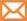 Anastasia L Maukar,President University,Tel. +62 815-5098-730almaukar@gmail.com Salak merupakan potensi sektor hortikultura yang menjadi komoditas unggulan di Banjarnegara. Varietas buah salak mempunyai kategori buah yang memiliki keunggulan masing- masing. Varian buah salak diantaranya salak gading, salak gula pasir, salak pondoh dan salak madu. Berdasarkan data rilis dari dinas pemerintahan terkait, maka dilakukan penelitian lebih lanjut terkait menganalisa dan melakukan penelitian untuk memprediksi varietas buah salak. Varietas ini cocok dengan lahan di setiap daerah yang ada di Banjarnegara dengan analisa prediksi menggunakan algoritma C4.5. Metode ini sudah banyak dikembangkan untuk mengklasifikasi dan mempredikisi suatu kasus dengan tingkat keakuratan yang cukup tinggi. Dari penelitian ini peneliti berharap agar dapat memberikan konstribusi bagi petani untuk menentukan jenis buah salak yang paling cocok dengan lahan yang dimiliki sehingga nantinya hasil panen yang didapat oleh petani dapat lebih maksimal.WilayahTopografiPhTanahSuhuKadar AirCurah HujanKecamatan Wanayasa113552374%21.4Kecamatan Wanadadi23983165%21.4Kecamatan Susukan8083270%21.4Kecamatan Sigaluh60052850%21.4Kecamatan Rakit18062847%21.4Kecamatan Purwareja Klampok4462948%21.4Kecamatan Purwanegara15792850%21.4Kecamatan Punggelan37482870%21.4Kecamatan Pejawaran113062460%21.4Kecamatan Pandanarum124592849%21.4Kecamatan Pagentan93582873%21.4Kecamatan Pagedongan63962860%21.4Kecamatan Mandiraja13182964%21.4Kecamatan Madukara32072855%21.4Kecamatan Karangkobar101552470%21.4Kecamatan Kalibening104942870%21.4Kecamatan Bawang14943050%21.4Kecamatan Batur163362464%21.4Kecamatan Banjarnegara2895 2854%21.4Kecamatan Banjarmangu29062865%21.4RendahX < M – 1SDSedangM – 1SD ≤ X < M + SDTinggiM + 1SD ≤ XNoVariabelKategoriKeterangan1Topografi0 - 500 MdplRendah1Topografi501 - 1000 MdplSedang1Topografi> 1000 MdplTinggi2pH TanahX < 5,2Rendah2pH TanahX <= 5,2 X < 6,6Sedang2pH TanahX >= 6Tinggi3SuhuX < 23,6Rendah3SuhuX <= 23,6 X < 27,2Sedang3SuhuX >= 27,2Tinggi4Kadar AirX < 5,5Rendah4Kadar AirX >= 5,5Tinggi5Curah HujanX < 20,7Rendah5Curah HujanX >= 20,7TinggiNAMAGAINSuhu0.00066737151516127Kadar_Air1Curah_Hujan0.0052917497805585Ph1Topografi0.0032453260892243WilayahSuhuKadar AirCurah HujanpH TanahTopografiHasilKecamatan BanjarmanguTinggiTinggiTinggiSedangRendahSalak PondohKecamatan BanjarnegaraTinggiRendahTinggiRendahRendahSalak MaduKecamatan BaturSedangTinggiTinggiSedangTinggiSalak PondohKecamatan BawangTinggiRendahTinggiRendahRendahSalak MaduKecamatan KalibeningTinggiTinggiTinggiRendahTinggiSalak PondohKecamatan KarangkobarSedangTinggiTinggiRendahTinggiSalak PondohKecamatan MadukaraTinggiTinggiTinggiTinggiRendahSalak PondohKecamatan MandirajaTinggiTinggiTinggiTinggiRendahSalak PondohKecamatan PagedonganTinggiTinggiTinggiSedangSedangSalak PondohKecamatan PagentanTinggiTinggiTinggiTinggiSedangSalak PondohKecamatan PandanarumTinggiRendahTinggiTinggiTinggiSalak GadingKecamatan PejawaranSedangTinggiTinggiSedangTinggiSalak PondohKecamatan PunggelanTinggiTinggiTinggiTinggiRendahSalak PondohKecamatan PurwanegaraTinggiRendahTinggiTinggiRendahSalak GadingKecamatan Purwareja KlampokTinggiRendahTinggiSedangRendahSalak MaduKecamatan RakitTinggiRendahTinggiSedangRendahSalak MaduKecamatan SigaluhTinggiRendahTinggiRendahSedangSalak MaduKecamatan SusukanTinggiTinggiTinggiTinggiRendahSalak PondohKecamatan WanadadiTinggiTinggiTinggiTinggiRendahSalak PondohKecamatan WanayasaSedangTinggiTinggiRendahTinggiSalak Pondoh